Local Meeting AgendaThis is an agenda from an actual chapter meeting. To customize it, replace the logo in the upper right hand corner, and change all of the agenda items, committees and descriptions to match your own chapter events. A meeting agenda is important for setting the meeting tone, identifying topics for discussion, and keeping everyone focused to achieve the purpose. A professional agenda will add credibility to your organization and offer a way to communicate the purpose of the meeting and ultimately achieve your goals. JCI (afdeling) 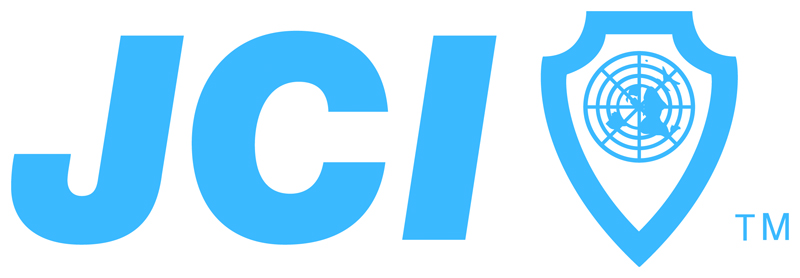 Agenda
(Provide Meeting Date, Time and Location)JCI (afdeling) Agenda
(Provide Meeting Date, Time and Location)Facebook: (Provide facebook link)Twitter: (Provide Twitter Handle)Website: (Provide Website Link)Facebook: (Provide facebook link)Twitter: (Provide Twitter Handle)Website: (Provide Website Link)JCI Mission:To provide development opportunities that empower young people to create positive changeJCI Mission:To provide development opportunities that empower young people to create positive changeJCI Mission:To provide development opportunities that empower young people to create positive changePROPOSED AGENDA6:00 Welcome – State Mission6:03 Quorum6:05 Adoption of the Agenda6:07 Chairperson’s Opening Remarks (State purpose of the meeting)6:10 Treasurer’s Report6:15 Committee ReportsProject Impact 100 Committee Nothing But Nets Committee100th Anniversary Committee6:40 Old BusinessChamber of Commerce Partnership Update6:45 New BusinessMY World Survey in Community6:50 Upcoming Events and Meetings Review6:58 Closing and AdjournmentUpcoming JCI (Name of Local Organization) EventsName of EventDate and TimeLocationSummaryUpcoming National/International EventsJCI World Congress in Leipzig, GermanyNovember 24 – 29, 2014Leipzig, GermanyThe JCI World Congress is an opportunity for JCI members from across the globe to come together for development opportunities that will inspire and enable them to create positive change in their local community!COMMITTEE INFO & NEXT MEETINGSThe next JCI (Name of Local Organization) general membership meeting will be on (Date) at (Time) at (Location).The following are committee meetings and information:Upcoming JCI (Name of Local Organization) EventsName of EventDate and TimeLocationSummaryUpcoming National/International EventsJCI World Congress in Leipzig, GermanyNovember 24 – 29, 2014Leipzig, GermanyThe JCI World Congress is an opportunity for JCI members from across the globe to come together for development opportunities that will inspire and enable them to create positive change in their local community!COMMITTEE INFO & NEXT MEETINGSThe next JCI (Name of Local Organization) general membership meeting will be on (Date) at (Time) at (Location).The following are committee meetings and information: